	West Yorkshire Police and Crime Panel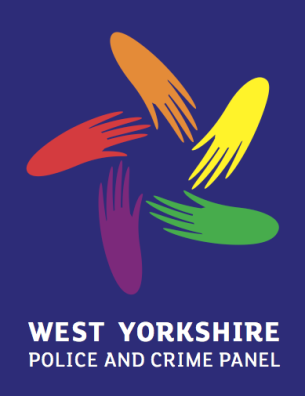 	Agreed Actions  	___________________________________________________________________Updated by Panel 	23/10/14 EDUpdated by OPCC	23/10/14 KBDateItemAgreed ActionAttributed toDate for completionAction undertaken7/2/14 and 7/3/14The Panel sought to be involved in supporting the PCC to develop a long-term planning and financing strategy for policing and community safety in West Yorkshire that would include:Use of asset management and estates;Plans for reserves;Efficiency savings from working more collaboratively with local authorities and other forces;Efficiencies from the investment in technology and new processes through the £20m Transformation Fund;Staffing, covering in particular the long-term balance between Police Officers, specialist police staff and PCSOs as a part of community policing;Maximising income from external sources, like the national POCA campaign and national and European improvement funds;Precepting assumptions, as reflected in the existing Medium-Term Financial Forecast.Agreement of the precept was based on commitments the PCC made to:Involve the public, partners and Panel in a long-term planning process on the shape and size of frontline policing in West Yorkshire, covering the staffing mix of the Force and physical presence in communities;Bring forward a detailed report on the use of the £20m Force Transformation Fund, including the expected outcomes for residents and longer-term efficiency savings;Monitor the impact of the Force’s new assets so that savings in running costs are realised and reinvested in recruitment of Police Officers; Introduce, alongside the Chief Constable, a strategic approach to the use of Special Constables, including in specialist areas like cyber and financial crime;Ensure that the recruitment of 126 Police Officers reflects the diversity of West Yorkshire;Ensure that the costs of the Office of the Police and Crime Commissioner continue to reflect the spending pressures on the Force as a whole; and,Continue to seek external funding, including from the national Police Innovation Fund. PCC and PanelOngoingUpdate report to meeting on 12th SeptemberPanel have received paper on Transformation Fund that went to the July Community Outcomes Meeting. A further paper will be brought to the Community Outcomes meeting on 4 August and the PCC will give an update at each Panel meeting    following Community Outcomes meetings.  Leaders of Bradford MBC and Calderdale Council are leading a review on wider community safety funding. OPCC will make contact about possible Panel involvement.Medium-term Financial Forecast being refreshed. Work on Precepting Assumptions due to start from September.PCC agreed to bring a report to the November meeting of the Panel following the Budget Seminar with the Force on 30 September 2014.Precept Commitment update report on agenda for November11/4/147.4.1	That the Commissioner look further into this issue (use of police bail) and come back to the Panel within the next six months with an action plan addressing any necessary improvements.PCC17 April 15Report back to go to Panel meeting along with Acting Chief Constable in October.Report to the October meeting – Completed.  Requested update in 6 months 11/4/148.10.18.10.2That the Commissioner considers how the Panel might provide help and support as he develops his plan to respond to points raised by the Crawford Review.That the Commissioner shares the implementation plan with the Panel as soon as possible PCCOngoingResponse from the PCC not due until September – report back to Panel’s November meetingReport to the October meeting – CompletedCllr Wassell has volunteered to work with the OPCC on the Crawford Review implementation plan.  Julie Reid to contact the PCP Officers to arrange.9/7/14The OPCC to provide the delivery strategy and relevant delivery plans OPCCOngoingDraft Delivery Strategy was out for consultation in August.  Delivery Plans still awaited.Report on the agenda for September meeting.Jo Sykes and Masood Ahmed lead Panel Members on PCC Delivery Group.18/7/148.5The Commissioner agreed to look at how Panel members might be involved in the review of the Divisional Resourcing model.PCC7 Nov 14Understanding was that the PCC had agreed to supply information on allocation of resources. Awaiting information from WYP.Requested officer deployment numbers.OPCC to confirm status of the review.12/9/126.12.1That the Commissioner provide information on the progress of Special Constable recruitment and how successful it has been in attracting people from a BME background.PCC12 Dec 14The PCC has asked the Force for a quarterly report to be brought to future Community Outcome meetings on the recruitment of Volunteers and Special Constables. This report will also include the breakdown of recruits by different protected characteristics. The first report is not expected until late November. Will share this with members of the Police and Crime Panel following the meeting.12/9/146.12.3That the Commissioner brings a more detailed budget report to the Panel’s November meeting, following the budget seminar on 30th SeptemberPCC7 Nov 14Budget report with consideration to be given to additional funding for CSE strategies.CSE will form part of the Precept Report to the meeting in Feb 2015.12/9/148.6.2Report on progress on Victims Services to a future meetingPCC7 Nov 14Arose from discussion around the Delivery Plan.  To include figures of the committed funding allocations.12/9/149.6.2That the Commissioner provides an update on the progress made against the recommendations made in the Police Authority report in 2012 with particular reference to BME user satisfaction.  PCC12 Dec 14Refers to the recommendations within the Police Authority legacy report.On Community Outcomes meeting agenda at end of November.  12/9/149.6.3That Panel be invited to be involved in any further research undertaken around BME user satisfaction.PCC / Panel12 Dec 14PCC suggested the possibility of dip sampling.  To be discussed following report to Panel in December 14.12/9/149.6.4That the Commissioner provides a breakdown of ASB victim satisfaction by District.PCCasapTo be emailed to Panel as soon as possible and to be included in future performance reports.Emailed to Panel 24 October - completed12/9/1410.8.110.8.310.8.4That the Commissioner provides a comparison of how the DIP funding looked under the previous arrangements and how it will be allocated and under the revised arrangements.This report should also provide information on how the new arrangements of allocating funding will be monitored in order that adequate provision is made in all areas.    That a report giving a progress update on all the individual recommendations from the DIP review are brought to a future meeting.PCC17 April 15Request for the DIP funding to be allocated based on population and crime stats. Take into account the address of the perpetrator which may be different from the district the crime was committed in and how funding is allocated to cover this.12/9/1414.7.1That the Commissioner provides a report to the Panel within six months on the progress made against the recommendations highlighted within HMIC’s Crime Data Integrity report.PCC6 Mar 15Specific concern from Panel over historical CSE crime recording to be addressed.